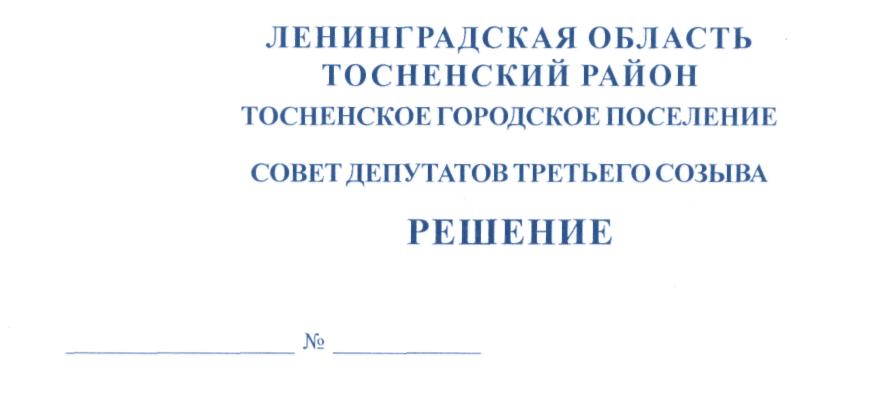 21.11.2016                                     85О проведении публичных слушаний по проекту бюджета Тосненского городского поселения Тосненского района Ленинградской области на 2017 год и на плановый период 2018 и 2019 годовВ соответствии с Федеральным законом от 06.10.2003 № 131-ФЗ «Об общих принципах организации местного самоуправления в Российской Федерации» и Порядком организации и проведения публичных слушаний на территории Тосненского городского поселения Тосненского района Ленинградской области, утвержденным решением совета депутатов Тосненского городского поселения Тосненского района Ленинградской области от 25.09.2006 № 65 (с последующими изменениями, внесенными решениями совета депутатов Тосненского городского поселения Тосненского района Ленинградской области от 16.11.2006 № 67, от 27.08.2012 № 151 и от 21.11.2014 № 17), совет депутатов Тосненского городского поселения Тосненского района Ленинградской областиРЕШИЛ:1. Провести публичные слушания по проекту бюджета Тосненского городского поселения Тосненского района Ленинградской области на 2017 год и на плановый период 2018 и 2019 годов 07 декабря 2016 года в 16.00 по адресу: Ленинградская область, г. Тосно, пр. Ленина, д. 32, в малом зале администрации муниципального образования Тосненский район Ленинградской области.2. Аппарату совета депутатов Тосненского городского поселения Тосненского района Ленинградской области совместно с администрацией муниципального образования Тосненский район Ленинградской  области обеспечить официальное опубликование и обнародование проекта бюджета Тосненского городского поселения Тосненского района Ленинградской области на 2017 год и на плановый период 2018 и 2019  годов и настоящего решения не позднее 23.11.2016.3. Установить, что в публичных слушаниях вправе принять участие население Тосненского городского поселения Тосненского района Ленинградской области, а также иные заинтересованные лица.4. Установить, что ознакомление с проектом документа, выносимого на публичные слушания, осуществляется в источниках официального опубликования, обнародования.5. Установить, что предложения граждан по проекту бюджета Тосненского городского поселения Тосненского района Ленинградской области на 2017 год и на плановый период 2018 и 2019 годов принимаются до 16.00 по московскому времени 06 декабря 2016 года аппаратом совета депутатов Тосненского городского поселения Тосненского района Ленинградской области по адресу: Ленинградская область, г. Тосно, пр. Ленина, д. 32, каб. 43, тел. 33229.6. Ответственным за регистрацию участников публичных слушаний назначить Воробьеву Оксану Владимировну,  начальника сектора аппарата совета депутатов Тосненского городского поселения Тосненского района Ленинградской области.7. Аппарату совета депутатов Тосненского городского поселения Тосненского района Ленинградской области совместно с администрацией муниципального образования Тосненский район Ленинградской области обеспечить организацию и проведение публичных слушаний по проекту бюджета Тосненского городского поселения Тосненского района Ленинградской области на 2017 год и на плановый период 2018 и 2019 годов.Глава Тосненского городского поселения	                                               В.З. ГончаровВоробьева 3322921 га